Risk assessment implementation template for COVID-19.This template has been developed to help businesses implement the government “COVID- secure guidelines”. It is aimed at smaller, lower risk businesses, enforced for health and safety by Local Authorities and who don’t have dedicated health and safety advice. Currently the guidance consists of 5 key points contained within https://www.gov.uk/government/news/new-guidance-launched-to-help-get-brits-safely-back-to-work   these are printed below, and 8 workplace guides at https://www.gov.uk/guidance/working-safely-during-coronavirus-covid-19Nothing in this document should add or take away from the guidance, and you don’t have to use this template to complete your risk assessment. We have created this to help businesses go through the risk assessment process and document their findings. It can be freely copied and used but it is best completed on the computer as the boxes expand. We take no responsibility for your risk assessment, but we hope this is helpful in getting back to work safely.Next steps;Think about your procedure for dealing with actual cases of COVID-19 sickness.Complete the 5 boxes- the basic risk assessment.Additional steps from guidance- what specific measures apply to your workplace type.Implement all the measures and check they work.Save or upload risk assessment to website, print out notice, sign and display.First, be clear on your procedure on COVID-19 sicknessSecond, complete the 5 boxes1. Work from home, if you can“All reasonable steps should be taken by employers to help people work from home. But for those who cannot work from home and whose workplace has not been told to close, our message is clear: you should go to work. Staff should speak to their employer about when their workplace will open”.2. Carry out a COVID-19 risk assessment, in consultation with workers or trade unions“This guidance operates within current health and safety employment and equalities legislation and employers will need to carry out COVID-19 risk assessments in consultation with their workers or trade unions, to establish what guidelines to put in place. If possible, employers should publish the results of their risk assessments on their website and we expect all businesses with over 50 employees to do so”.3. Maintain 2 metres social distancing, wherever possible“Employers should re-design workspaces to maintain 2 metre distances between people by staggering start times, creating one-way walk-throughs, opening more entrances and exits, or changing seating layouts in break rooms”.4. Where people cannot be 2 metres apart, manage transmission risk“Employers should look into putting barriers in shared spaces, creating workplace shift patterns or fixed teams minimising the number of people in contact with one another, or ensuring colleagues are facing away from each other”.5. Reinforcing cleaning processes“Workplaces should be cleaned more frequently, paying close attention to high-contact objects like door handles and keyboards. Employers should provide handwashing facilities or hand sanitisers at entry and exit points”.Third decide which guides are relevant, put the steps into the table below, and implementThe  guides cover a range of different types of work. Many businesses operate more than one type of workplace, such as an office, factory and fleet of vehicles. You may need to use more than one of these guides as you consider what you need to do to keep people safe.Decide which guides are relevant to your business, put the relevant measures in the table below. There is a lot of information in the guides and it is important to remember that their aim is to help implement the 5 points, and the “steps that are usually needed” are key to this. Some associations are also providing helpful additional guidance to businesses as to the most appropriate steps to take in their work area.Further guides are 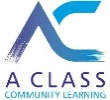 Business name and address:Person carrying out risk assessment:Signed and dated (when completed):What arrangements for sending people home if an employee or customer is displaying symptoms of COVID-19?Which employees can work from home?If your workplace has not been told to close, when do you plan to open?How have you communicated with staff about this?What consultation with workers or trade unions will you do?Will you publish the results of your risk assessment on your website?This business will maintain 2 metre distances between people by;This business will manage transmission risk where people cannot be 2 metres apart by;This business will reinforce cleaning processes by;The relevant workplace guides for this business are;The workplace guides have been examined and measures applied in the table below.teps that are needed from workplace guidance.How implemented, any consultation?Documentation (e.g. written instructions, notices for customers)Management walk-around are the measures working, being complied with by staff and customers?Further measures following management check. urther regular monitoring will be carried out How will any further needed changes be put in place?